Understanding Referencing and Avoiding Plagiarism Workshop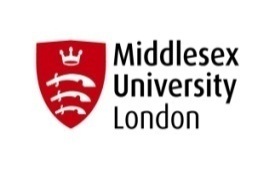 Three referencing styles:Your turnDirect quotationsImagine that you would like to use the above sentence as a direct quotation in your text.  Re-write using:ParaphrasesParaphrase the previous text using:Look at the following summary and paraphrase.  Where would you include a citation?Some referencing concepts that you might encounterSecondary referencingReference listsTips for referencingPlanning / Pre-writingTake good notes which include page numbersPay attention to how you store information, so you can access both important information and the sources it comes fromAnalyse and evaluate your sources to help you decide when to summarise, 

when to paraphrase and when to use direct quotations Start an annotated bibliography to evaluate the usefulness of your materialsDraftingDon’t save referencing until the end of your writing processHowever, don’t be distracted by getting all of the formatting correct at this stage.  Just make sure that you have the sources written down in the text, so you don’t forget where information comes from later onRevisionWhen in doubt, give a referenceCite with either the author in the text or the author at the end of the sentenceTalk to your tutor or a  Liaison Librarian or an AWL lecturer if you have concerns about your referencingReference listsUsing Cite Them Right as a guide, write references for the three texts used in this worksheet. Direct quotations: Taking an unchanged piece of information and putting it into your own workParaphrasing:  When you re-word a particular passage of text or idea and include it in your own textSummarising:  Rewording the main ideas from a source, usually following the same structure as the original.“Humans are not naturally critical. Indeed, like ballet, critical thinking is a highly contrived activity.”Source (journal article): Author: Tim van GelderYear: 2005Journal and volume/issue numbers: College Teaching 53(1)Title: Teaching Critical Thinking: Some Lessons From Cognitive Science Page number: 42The author’s name in the grammar of the sentenceThe author at the end of the sentence“Capability is a necessary part of specialist expertise, not separate from it. Capable people not only know about their specialisms; they also have the confidence to apply their knowledge and skills within varied and changing situations and to continue to develop their specialist knowledge and skills long after they have left formal education”Source (edited book with chapters from different authors): Author: John StephensonEditors: John Stephenson and Mantz YorkeYear: 2013Book name: Capability and quality in higher educationPublisher: Routledge Location of publisher: New York
Page number of information: 3Name of chapter: The concept of capability and its importance in higher educationPages of chapter: 1-14The author’s name in the grammar of the sentenceThe author at the end of the sentenceSkepper’s recent study _________ introduces a new model for assessing the dangers of work place injuries. He identifies the overall total damage done as more important than the frequency of injuries _____________. However, this model does not fully consider Archer’s theory of ‘Under-reporting’ _________ which states that people are less likely to report frequently occurring small accidents until a critical mass of injuries is reached.Authors referred to in the text: Skepper, 2011; Archer, 2009Source (book):Author: Michelle ReidYear: 2012Title: Report WritingPublisher: Palgrave MacmillanLocation of publisher: Basingstoke Page number: 51Chapter of an edited volumeJournal article with one authorBook with one author